The Passive Club (TPC)Meeting Minutes for April 17, 2019Previous meetings Secretary’s Report was review by Phil:  John motioned to accept the meeting minutes, Al seconded, motion passed.Current Months Treasurer’s Report was reviewed by Gerry:	Sells Executed - $9084.  Transferred to DFCU.	Deposits confirmed minus Moresa’s, which is not available yet. Scot’s deposit is > $10 now.Portfolio Action - BUYS:	Vanguard cash = $3287.30	Al planning to drop $5000.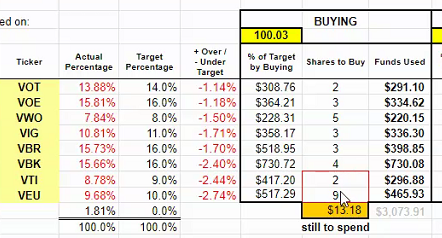 VTI – 3VEU 10John motion to accept, Bob seconded.  Motion passed.Old Business		John motioned to pay-off Charles and Sterling with a valuation of 4.16.2019 certified check, and send them email to confirm their home address. Damian seconded.  Motion passed.  (John will send the email)	Charles - $1,274.69	Sterling - $521.30	Consolidation of operations – review Bob’s email/changes.  John motions to table the review to May’s meeting with emergencies only, Al seconded.New Business  		John motions to use Al’s deposit ($5K) with Gerry’s discretion, to invest the difference of Charles and Sterling’s withdrawal. Percy seconded.Submitted by Phil YorkMeeting called to order at 11:04 AM Meeting adjourned at 11:35 AM                                                                       OfficersNameOfficersNamePresidentDamian StoneVice-PresidentPercy AntonioTreasurerGerry WholihanTreasurer (bkp) Percy AntonioSecretaryPhil YorkSecretary (bkp)Member NamePresentMember NamePresentMember NamePresentAdam EnglebertJohn JanciPhil YorkAlan HullGeorgeline Mitchell Scott FermanBob MannGerry Wholihan Sherry Steinhauer Carolyn Collins Helen Sorser Srinivas PonugotiCatherine ChallManu PasariSriram PadiCharles DenardMarina Gaikazian Sterling BlackDamian StoneMorresa MeyerFelicia Ford Percy AntonioGuests:   Guests:   Guests:   Guests:   Guests:   Guests:   